黑龙江省高等学校图书情报工作委员会关于举办“中科杯·勇往职前·大学生就业技能与知识竞赛”活动的通知黑龙江省各高校图书馆：为积极响应《国务院关于进一步做好稳就业工作的意见》、《教育部关于应对新冠肺炎疫情做好2020届全国普通高等学校毕业生就业创业工作的通知》政策，为学生提供更加安全、便捷、高效的就业服务，进而深化图书馆服务理念、丰富服务内涵、延伸服务领域、开创图书馆服务的新局面，黑龙江省高等学校图书情报工作委员会现面向黑龙江省全体在校大学生举办“中科杯·勇往职前·大学生就业技能与知识竞赛”。具体事宜通知如下：一、组织机构主办单位：黑龙江省高等学校图书情报工作委员会承办单位：中科软股教育科技（北京）股份有限公司二、活动形式参赛学生通过手机微信扫码进入“中科VIPExam数据库微信端”的网上考场，以答题成绩和答题时间作为评奖依据。试题均来源于中科JobLib就业创业知识总库（参赛规则详见附件）。三、活动对象黑龙江省各高校在校学生。四、活动流程1.竞赛时间：网上考场在2020年4月16日至2020年5月16日期间开放。2.公布成绩：2020年6月1日前各组织单位公布竞赛成绩与评奖结果。五、奖项设置1.个人奖项2.团体奖项六、咨询联系六、活动咨询活动咨询：米俊伟  QQ：564950106  手机/微信：18611623336          张怡然  手机/微信：18612459333          竞赛官方咨询QQ群号为：895071417黑龙江省高等学校图书情报工作委员会2020年3月30日附件：参赛规则1.	参赛方式参赛者通过手机微信扫描“竞赛专用二维码”进入网上考场（活动期间24小时开放）。“竞赛专用二维码”详见图书馆网站活动通知及微信公众号推文。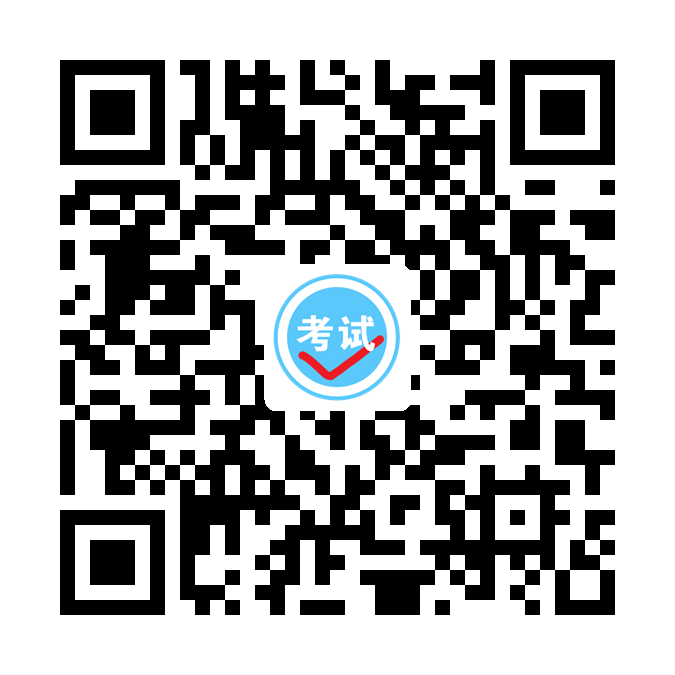 竞赛专用二维码2.	参赛账号    为保证本次竞赛活动的公正性及真实性，参赛者必须以真实身份信息（包含真实姓名、学号、手机号、所在学校）注册账号，账号以学号为准，每人仅有一次注册机会；非真实身份信息注册者的答题成绩无效。3.	答题规则    参赛者进入答题界面后，须按试题先后顺序答题，不可返回上一题；每人（以学号为准）仅有一次答题机会。4.	试题内容    本次竞赛所采用的试题均来源于中科JobLib就业创业知识总库，试题内容涵盖职业倾向、职业规划、简历制作、面试技巧、入职流程、就业扶持政策、职场适应、权益保障等。为了提高参赛积极性、降低操作难度，本次竞赛的题型全部为客观选择题，试题数量为40道，每题2.5分，满分100分。5.	答题时限每位参赛者的答题时限为30分钟，进入答题页面则系统自动开始倒计时。参赛者作答完毕可随时提前交卷；（为防作弊）若中途退出答题，倒计时仍将继续。30分钟倒计时结束后，系统将自动交卷。奖项数量奖品及证书特等奖1名Apple iPad及获奖证书一等奖10名品牌拉杆箱及获奖证书二等奖15名品牌背包及获奖证书三等奖40名雨伞及获奖证书优秀奖200名笔记本奖项数量奖品及证书最佳组织奖10所奖牌及获奖证书优秀组织奖10所奖牌及获奖证书